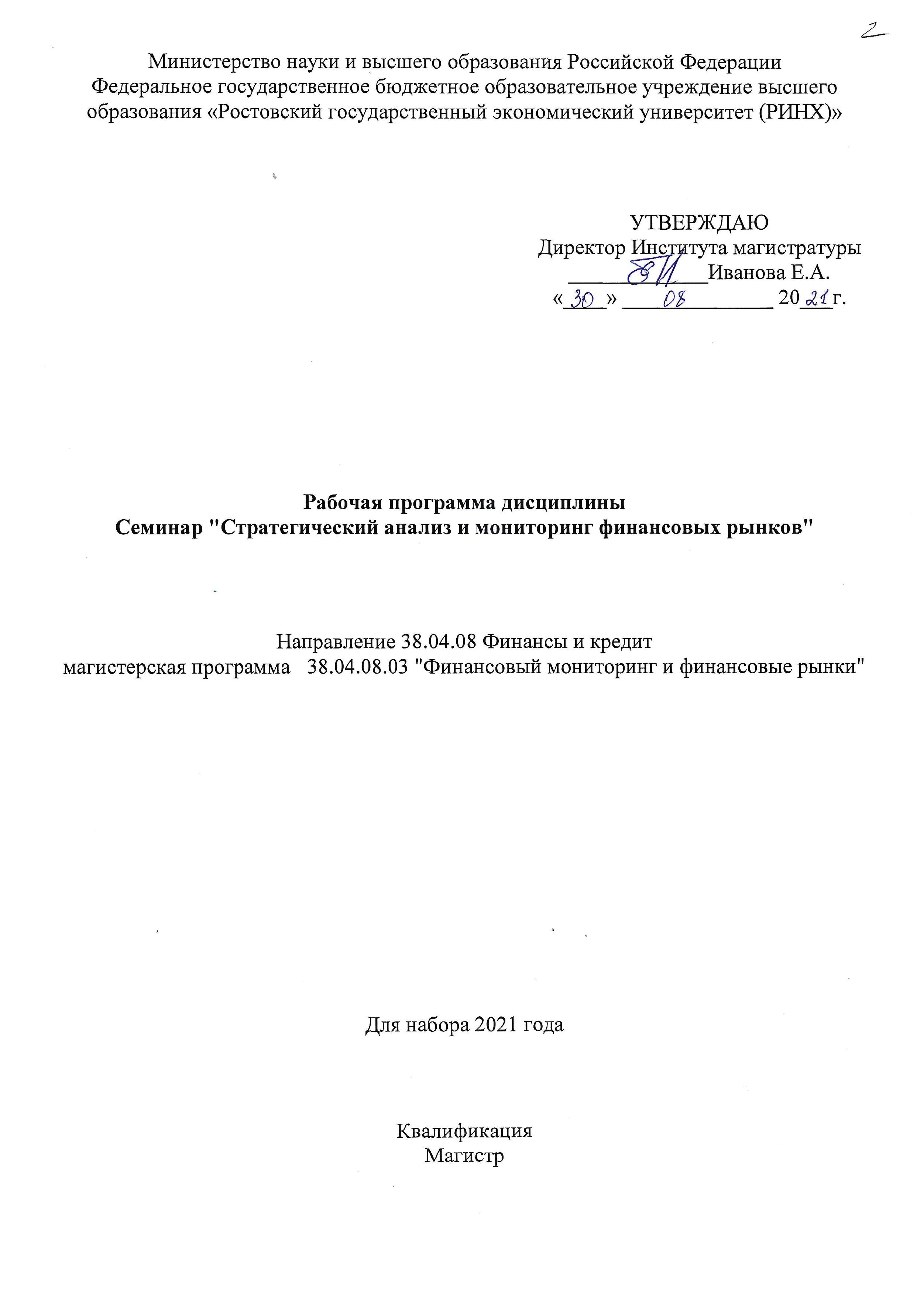 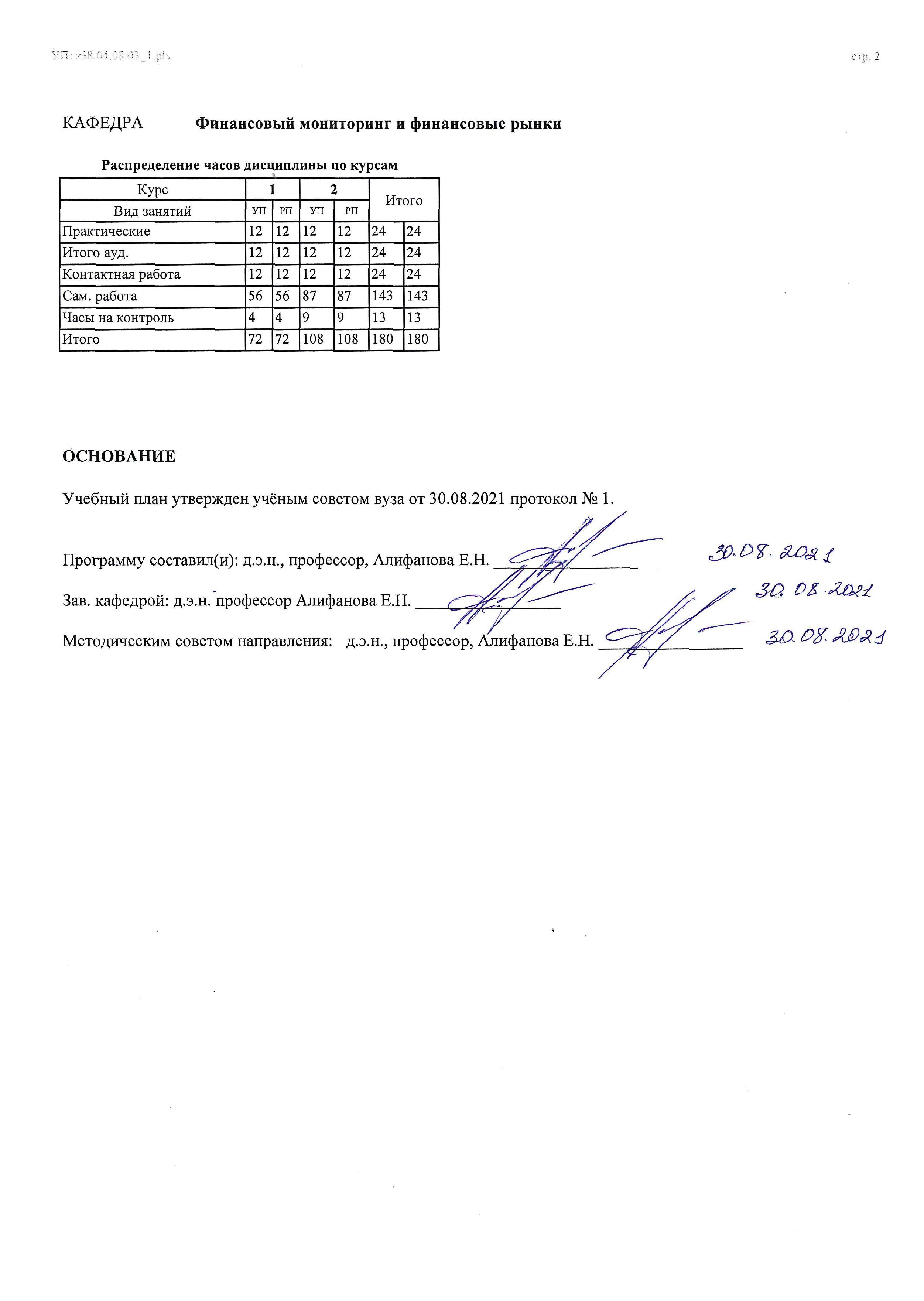 СТРАТЕГИЧЕСКИЙ АНАЛИЗ И МОНИТОРИНГ ФИНАНСОВЫХ РЫНКОВПриложение 1ФОНД ОЦЕНОЧНЫХ СРЕДСТВ1 Описание показателей и критериев оценивания компетенций на различных этапах их формирования, описание шкал оценивания1.1 Показатели и критерии оценивания компетенций:  1.2 Шкалы оценивания:   Текущий контроль успеваемости и промежуточная аттестация осуществляется в рамках накопительной балльно-рейтинговой системы в 100-балльной шкале:50-100 баллов (зачет)0-49 баллов (незачет)84-100 баллов (оценка «отлично»)67-83 баллов (оценка «хорошо»)50-66 баллов (оценка «удовлетворительно») 0-49 баллов (оценка «неудовлетворительно»)2 Типовые контрольные задания или иные материалы, необходимые для оценки знаний, умений, навыков и (или) опыта деятельности, характеризующих этапы формирования компетенций в процессе освоения образовательной программыПримерный перечень вопросов к зачетупо дисциплине Семинар «Стратегический анализ и мониторинг финансовых рынков»Охарактеризуйте понятие финансового рынка и его структурыПроведите сравнительный анализ характеристик основных моделей функционирования фондовых рынков: американская, японо-германская, смешанная модели.Опишите формирование смешанной модели функционирования российского фондового рынка. Формирующиеся (развивающиеся) финансовые рынки: опишите характерные черты и тенденции развития.Раскройте содержание системы обобщающих показателей состояния и развития финансовых рынков.Опишите сущность гипотезы эффективного рынка и его формы. Охарактеризуйте рынки с информационной асимметрией. Цели и методы тестирования формы эффективности финансовых рынков. Охарактеризуйте сущность гипотезы эффективного рынка и методы её тестирования.Охарактеризуйте биржевые индексы финансовых активов и фондовые индексы: понятие, цели анализа.Приведите основные характеристики фондовых индексов и требования к ним.Опишите виды фондовых индексов и их классификацию.Опишите объемные показатели как индикатор состояния финансовых рынков, охарактеризуйте методики расчета и интерпретации объемных показателей.Опишите индикаторы денежного потока: принципы методики расчета и основы анализа.Опишите основные цели, направления и задачи Стратегии экономической безопасности РФ до 2030 года, определите ее значение для системы ПОД/ФТ. Опишите основные цели, направления и задачи Основных направлений развития финансового рынка РФ на период 2019-2021 гг., определите их значение для системы ПОД/ФТ. Опишите основные выводы Концепции о национальной оценки рисков легализации (отмывания) преступных доходов, определите ее значение для системы ПОД/ФТ. Охарактеризуйте особенности и методологию стратегического анализа в рекомендациях FATF.Охарактеризуйте динамику показателей движения финансовых потоков (Global financial integriti и другие) как индикаторов развития финансовых рынков.Охарактеризуйте динамику индекса транспарентности (Transparency International) как индикатора развития финансовых рынков.Охарактеризуйте динамику индекса противодействия отмыванию доходов (Базельский институт управления) как индикатора развития финансовых рынков.Опишите основные направления развития цифровых технологий на финансовом рынке, определите их значение для системы ПОД/ФТ.Охарактеризуйте мониторинг системного риска и факторы его формирования на национальных финансовых рынках.Критерии оценивания: • оценка «зачет» (50-100 баллов) выставляется, если изложенный материал фактически верен, студент демонстрирует наличие глубоких исчерпывающих знаний в объеме пройденной программы дисциплины в соответствии с поставленными программой курса целями и задачами обучения; правильные, уверенные действия по применению полученных знаний на практике, грамотное и логически стройное изложение материала при ответе, усвоение основной и знакомство с дополнительной литературой;• оценка «незачет» (0-49 баллов) выставляется, если ответы студента не связаны с вопросами, наличие грубых ошибок в ответе, непонимание сущности излагаемого вопроса, неумение применять знания на практике, неуверенность и неточность ответов на дополнительные и наводящие вопросы.Примерный перечень вопросов к экзаменупо дисциплине Семинар «Стратегический анализ и мониторинг финансовых рынков»Охарактеризуйте понятие финансового рынка и его структурыПроведите сравнительный анализ характеристик основных моделей функционирования фондовых рынков: американская, японо-германская, смешанная модели.Опишите формирование смешанной модели функционирования российского фондового рынка. Формирующиеся (развивающиеся) финансовые рынки: опишите характерные черты и тенденции развития.Раскройте содержание системы обобщающих показателей состояния и развития финансовых рынков.Опишите сущность гипотезы эффективного рынка и его формы. Охарактеризуйте рынки с информационной асимметрией. Цели и методы тестирования формы эффективности финансовых рынков. Охарактеризуйте сущность гипотезы эффективного рынка и методы её тестирования.Охарактеризуйте биржевые индексы финансовых активов и фондовые индексы: понятие, цели анализа.Приведите основные характеристики фондовых индексов и требования к ним.Опишите виды фондовых индексов и их классификацию.Опишите объемные показатели как индикатор состояния финансовых рынков, охарактеризуйте методики расчета и интерпретации объемных показателей.Опишите индикаторы денежного потока: принципы методики расчета и основы анализа.Опишите основные цели, направления и задачи Стратегии экономической безопасности РФ до 2030 года, определите ее значение для системы ПОД/ФТ. Опишите основные цели, направления и задачи Основных направлений развития финансового рынка РФ на период 2019-2021 гг., определите их значение для системы ПОД/ФТ. Опишите основные выводы Концепции о национальной оценки рисков легализации (отмывания) преступных доходов, определите ее значение для системы ПОД/ФТ. Охарактеризуйте особенности и методологию стратегического анализа в рекомендациях FATF.Охарактеризуйте динамику показателей движения финансовых потоков (Global fifancial integriti и другие) как индикаторов развития финансовых рынков.Охарактеризуйте динамику индекса транспарентности (Transparency International) как индикатора развития финансовых рынков.Охарактеризуйте динамику индекса противодействия отмыванию доходов (Базельский институт управления) как индикатора развития финансовых рынков.Опишите основные направления развития цифровых технологий на финансовом рынке, определите их значение для системы ПОД/ФТ.Охарактеризуйте мониторинг системного риска и факторы его формирования на национальных финансовых рынках.Раскройте сущность фундаментального и технического анализа на финансовых рынках, проведите сравнительную характеристику подходов.Опишите возможность применения методов технического анализа в целях финансового мониторинга.Охарактеризуйте содержание фундаментального анализа: цели, задачи, основные направления.Охарактеризуйте цели, задачи и основные методы фундаментального анализа на макроэкономическом уровне.Опишите основные индикаторы деловой активности в системе фундаментального анализа.Опишите модель ценообразования на рынке капиталов (CAPM). Покажите цели и задачи её использования в анализе динамики рынков. Опишите взаимосвязь динамики финансового рынка и цикла деловой активности.Дайте характеристику линии рынка ценных бумаг (SML), альфа и бета коэффициентам. Охарактеризуйте цели их расчета и анализа, особенности интерпретации. Раскройте использование методов технического анализа для исследования динамики биржевых индексов.Опишите принципы технического анализа на финансовых рынках.Раскройте цели и методы технического анализа.Опишите инструментарий графического анализа. Опишите инструментарий трендового анализа.Охарактеризуйте применение методов технического анализа в целях финансового мониторинга.Охарактеризуйте применение методов фундаментального анализа в целях финансового мониторинга.Раскройте влияние макроэкономической нестабильности на динамику различных сегментов финансового рынка.Опишите преимущества применения факторных моделей для оценки влияния динамики макроэкономических показателей на динамику цен финансовых активов.Опишите временную структуру процентных ставок.Приведите типы кривой доходности облигаций.Раскройте цели, проблемы и границы применения модели CAPM.Опишите факторы, влияющие на спрос и предложение финансовых активовОхарактеризуйте понятие и виды финансовых рисков. Систематический и несистематические риски: проведите классификацию и общую характеристику.Раскройте содержание оценки доходности ценных бумаг и других финансовых активов.Проведите сравнительный анализ направления и скорости динамики фондовых индексов ММВБ и РТС за 2019-2020 гг. (раздаточный материал). Определите, по какому индексу инвестор мог бы получить наибольшую доходность. Проведите сравнительный анализ направления и скорости динамики фондовых индексов S&P 500 и Шанхайской фондовой биржи за 2019-2020 гг. (раздаточный материал). Определите, по какому индексу инвестор мог бы получить наибольшую доходность. Охарактеризуйте методику расчета Индекса ПОД/ФТ Базельского института управления (Basel AML Index). Проведите анализ изменений данного показателя для стран, входящих в ЕАГ, в динамике за 2017-2019 гг. (раздаточный материал)Охарактеризуйте методику расчета Индекса восприятия коррупции (Corruption Perception Index, CPI). Проведите анализ изменений данного показателя для стран, входящих в ЕАГ, в динамике за 2017-2019 гг. (раздаточный материал)Проведите сравнительный анализ доходности облигаций федерального займа и банковского депозита за 2019-2020 гг. (раздаточный материал). Определите наиболее выгодный и надежный вариант инвестирования.β-коэффициент акции А равен (-1,5). Безрисковая ставка 4%. Определите, насколько изменится доходность акции при изменении ожидаемой доходности рыночного портфеля на 5%. Если бы α - коэффициент акции был α>0, а β<0, R2=90, как бы Вы охарактеризовали рыночный тип данной бумаги? Ваши рекомендации относительно торгового решения на повышательном тренде конъюнктуры рынка?Согласно однофакторной модели ожидаемая доходность i-ой ценной бумаги может быть записана в виде: , где  – ожидаемый темп прироста ВВП. Определить ожидаемую доходность i-ой ценной бумаги в году t, если ожидаемый темп прироста ВВП составляет 3%. α-коэффициент равен (-2); β-коэффициент равен 1,2. Справедливо ли оценена акция?Проведите сравнительный анализ направления и скорости динамики на валютном рынке за 2019-2020 гг. (раздаточный материал). Определите, вложения в какую иностранную валюту принесли бы инвестору наибольшую доходность.В настоящее время ставка доходности по безрисковому активу составила 12%. Ожидаемая доходность рыночного портфеля – 20%. β-коэффициент i-ой акции равен 0,3; j-ой акции – 1,2. Определите: Премию за риск портфеля (рыночного); Премию за риск данных акций; Ожидаемую доходность акций; Охарактеризуйте рыночный тип данных акций.Проведите сравнительный анализ направления и скорости динамики изменений цен на золото и серебро на рынке драгоценных металлов за 2019-2020 гг. (раздаточный материал). Определите, вложения в какие активы принесли бы инвестору наибольшую доходность.β-коэффициент акции А равен (-0,7). Безрисковая ставка 4%, α-коэффициент равен 0,4; R2=60%. Определите, как изменяется доходность акции при изменении ожидаемой доходности рыночного портфеля на 5%. Справедлива ли оценка акции? Дайте рекомендации по принятию решений на повышательном и понижательном тренде конъюнктуры рынка.Критерии оценивания: 84-100 баллов (оценка «отлично») - наличие твердых и достаточно полных знаний в объеме пройденной программы дисциплины в соответствии с поставленными программой курса целями и задачами обучения; правильные, уверенные действия по применению полученных знаний, умений и навыков на практике, грамотное и логически стройное изложение материала при ответе, усвоение основной и знакомство с дополнительной литературой;67-83 балла (оценка «хорошо») - наличие определенных знаний в объеме пройденной программы дисциплины в соответствии с поставленными программой курса целями и задачами обучения; правильные действия по применению полученных знаний, умений и навыков на практике, грамотное и логически стройное изложение материала при ответе, усвоение основной литературы; 50-66 баллов (оценка «удовлетворительно») - наличие некоторых знаний в объеме пройденной программы дисциплины в соответствии с поставленными программой курса целями и задачами обучения; неуверенные действия по применению полученных знаний, умений и навыков на практике, грамотное и логически стройное изложение материала при ответе, усвоение с частью основной литературы;0-49 баллов (оценка «неудовлетворительно») - ответы не связаны с вопросами, наличие грубых ошибок в ответе, непонимание сущности излагаемого вопроса, неумение применять знания, умения и навыки на практике, неуверенность и неточность ответов на дополнительные и наводящие вопросы.Примерные вопросы для опроса (собеседования)по дисциплине Семинар «Стратегический анализ и мониторинг финансовых рынков»Модуль 1. «Теоретико-методологические аспекты анализа и мониторинга финансовых рынков»Опишите факторы формирования модели финансового рынка. Расскажите о тенденциях конвергенции моделей финансовых рынков. Какова структура участников американской модели финансового рынка?Опишите структуру и специфику формирования источников финансирования в экономике при американской модели финансового рынка.Каковы особенности ценообразования и механизма перелива капитала в американской модели финансового рынка?Какова структура участников германо-японской модели финансового рынка?Опишите структуру и специфику формирования источников финансирования в экономике при германо-японской модели финансового рынка.Каковы особенности ценообразования и механизма перелива капитала в германо-японской модели финансового рынка?Приведите характеристики смешанной модели функционирования финансового рынка. Приведите цель и область применения каждого метода анализа финансовых рынков. Раскройте понятие информационной эффективности рынка.Раскройте сущность гипотезы эффективности рынка. Приведите формы эффективности рынка и их характеристику.Проведите анализ предпосылок гипотезы эффективности рынка. Покажите следствия гипотезы эффективности рынка. Какие эмпирические тесты формы эффективного рынка вы знаете? Охарактеризуйте рыночные аномалии и инвестиционные стратегии с использованием рыночных аномалий.  Раскройте программы формирования стратегических документов в результате стратегического анализа. Покажите структурные элементы Стратегии развития финансового рынка и её цели.  Раскройте цели и структуру Стратегии развития финансовых технологий. Охарактеризуйте концепции исследования в целях финансового мониторинга: риск-ориентированный подход, концепции развития и другие.Охарактеризуйте известные Вам программы исследования в целях финансового мониторинга. Раскройте методологии исследования в целях финансового мониторинга, разработанные FATF.Какие методы формирования прогноза развития финансовых рынков Вы знаете?Что должен включать в себя отчет о результатах анализа развития финансовых рынков и его секторов?Стратегический анализ в рекомендациях FATF: охарактеризуйте цели и особенности.  Приведите исследования глобальных фондовых индексов в макроэкономическом анализе рынков.Приведите исследования региональных фондовых индексов в макроэкономическом анализе рынков. Приведите исследования национальных фондовых индексов в макроэкономическом анализе рынков.Как интерпретируется Индекс противодействия отмыванию доходов (Базельский институт управления)?Как Индекс транспарентности влияет на оценку развития национальных финансовых рынков? Охарактеризуйте цели анализа показателей движения финансовых потоков (Global financial integrity и другие).Каково влияние индексов волатильности на динамику финансовых рынков? Каковы цели расчета индексов развития финансовых рынков? Назовите показатели объёма и структуры рынка. Назовите и охарактеризуйте показатели инвестиционного качества финансовых активов. Назовите и охарактеризуйте показатели динамики рынков и подходы к их интерпретации.Критерии оценки: Каждый ответ оценивается максимум в 5 баллов:4-5 баллов - дан полный, развёрнутый ответ на поставленный вопрос, в соответствии с логикой изложения, при подготовке ответа использовалась дополнительная литература, подготовлена презентация к ответу;3 балла - в ответе на поставленный вопрос были неточности; при подготовке ответа использовалась дополнительная литература, подготовлена презентация к ответу;1-2 балла - в ответе на поставленный вопрос были неточности; при подготовке ответа использовался только лекционный материал, не подготовлена презентация к ответу;0 баллов - обучающийся не владеет материалом по заданному вопросу.Максимальное количество баллов – 25 (за 5 ответов).Модуль 2. «Фундаментальный и технический анализ (продвинутый уровень)»Раскройте концепцию «разумного инвестирования» Б.Грэхема. Раскройте понятие справедливой рыночной стоимости, и какие инвестиционные стратегии на фондовом рынке Вы знаете?Раскройте сущность спекулятивного финансового пузыря (bubbles), отличие от медвежьего тренда.Перечислите и охарактеризуйте методы анализа рыночных тенденций: ретроспективный анализ, прогнозирование будущих трендов.Раскройте значимость анализа макроэкономической динамики в стратегическом и фундаментальном анализе.Охарактеризуйте основные макроэкономические факторы, определяющие динамику фондовых индексов. Раскройте содержание понятия деловой цикл. Поясните циклические экономические индикаторы. Какие опережающие индикаторы Вы знаете и почему они обладают эффектом опережения?Инфляционное влияние на параметры различных сегментов финансового рынка.Растущие, защитные и циклические отрасли и инвестиционные стратегии с учетом их особенностей.Охарактеризуйте глобальную и локальные модели САРМ.Приведите существующие классификации методов технического анализа.Покажите область применения методов технического анализа и ограничения по его использованию.Приведите графическое отображение параметров рынка ценных бумаг.Методы графического отображения тенденций финансовых рынков.Опишите методы выявления тенденций развития финансовых рынков в рамках технического анализа. Охарактеризуйте коридоры и каналы. Охарактеризуйте методы выявления уровней и линий поддержки и сопротивления.Основные предпосылки построения фигур и их применение в анализе ценных бумаг. Охарактеризуйте Фигуры продолжения и разворота тенденции в ценовой динамике. Охарактеризуйте скользящие средние значения как основной вид трендовых индикаторов.Назовите основные виды осцилляторов и опишите их интерпретацию.Раскройте основные положения Волновой теории Эллиотта.Раскройте основные положения Теории Ганна.Покажите методы «крестики-нолики» и «японские свечи» как способ графического анализа и методы визуализации ценовой динамики.Критерии оценки: Каждый ответ оценивается максимум в 5 баллов:4-5 баллов - дан полный, развёрнутый ответ на поставленный вопрос, в соответствии с логикой изложения, при подготовке ответа использовалась дополнительная литература, подготовлена презентация к ответу;3 балла - в ответе на поставленный вопрос были неточности; при подготовке ответа использовалась дополнительная литература, подготовлена презентация к ответу;1-2 балла - в ответе на поставленный вопрос были неточности; при подготовке ответа использовался только лекционный материал, не подготовлена презентация к ответу;0 баллов - обучающийся не владеет материалом по заданному вопросу.Максимальное количество баллов – 25 (за 5 ответов).Типовые задания для выполнениярасчетно-графической работыпо дисциплине Семинар «Стратегический анализ и мониторинг финансовых рынков»Модуль 2. «Фундаментальный и технический анализ (продвинутый уровень)»Задание 1. Провести анализ методики расчета, значений и динамики одного фундаментального индикатора или их комплекса. (Перечень индикаторов для анализа предлагается преподавателем)Задание 2. Провести анализ и дать прогноз динамики цены финансового актива (на основе методов технического анализа).Задание 3. Проведение анализа значений одного технического индикатора или их комплекса. Задание 4. Проведите анализ взаимосвязей между динамикой различных финансовых активов.  Задание 5. Проведите сравнительный анализ индексов финансового риска по отраслям российской экономики.Задание 6. Проведите анализ и расчет доходности финансовых активов различных сегментов финансового рынка.Задание 7.  Проведите сравнительный анализ доходности активов различных сегментов финансового рынка.Задание 8. Сравнительный анализ тенденций в динамике различных сегментов финансового рынка в трех временных периодах (кратко-, средне- и долгосрочном).Критерии оценки:  Для каждого задания:30-45 баллов – задание выполнено верно, студент в полной мере владеет инструментарием анализа, результаты интерпретированы;15-29 баллов – задание выполнено верно, студент частично владеет инструментарием анализа, есть комментарии к результатам анализа;1-14 балла – задание выполнено верно, студент не в полной мере владеет инструментарием анализа, отсутствуют комментарии к результатам анализа;0 баллов – задание выполнено не верно.Максимальное количество баллов – 45 (за 1 задачу).Примерные темы докладовпо дисциплине Семинар «Стратегический анализ и мониторинг финансовых рынков»Модуль 1. «Теоретико-методологические аспекты анализа и мониторинга финансовых рынков»Стратегический анализ в рекомендациях FATF: особенности методологии.Влияние мирового кризиса ликвидности на развитие финансовых рынков. Мониторинг финансовых рынков на основе исследования динамики индексов развития финансовых рынков.Динамика различных видов индексов как индикатор развития финансовых рынков.Исследование динамики индексов развития финансовых рынков в целях финансового мониторинга Критерии оценки:   Каждый доклад оценивается максимум в 15 баллов:10-15 баллов - системность, обстоятельность и глубина излагаемого материала; знакомство с научной и учебной литературой; способность воспроизвести основные тезисы доклада без помощи конспекта; способность быстро и развернуто отвечать на вопросы преподавателя и аудитории; наличие презентации к докладу;4-9 балла - развернутость и глубина излагаемого в докладе материала; знакомство с основной научной литературой к докладу; при выступлении частое обращение к тексту доклада; некоторые затруднения при ответе на вопросы (неспособность ответить на ряд вопросов из аудитории); наличие презентации;1-3 балла - правильность основных положений доклада; наличие недостатка информации в докладе по целому ряду проблем; использование для подготовки доклада исключительно учебной литературы; неспособность ответить на несложные вопросы из аудитории и преподавателя; неумение воспроизвести основные положения доклада без письменного конспекта; наличие презентации;0 баллов - поверхностный, неупорядоченный, бессистемный характер информации в докладе; при чтении доклада постоянное использование текста; полное отсутствие внимания к докладу аудитории; отсутствие презентации. Максимальное количество баллов – 30 (за 2 доклада в течении учебного семестра).Модуль 2. «Фундаментальный и технический анализ (продвинутый уровень)»Применение методов фундаментального анализа в целях финансового мониторинга.Применение методов технического анализа в целях финансового мониторинга.Влияние финтех-инноваций на развитие финансового мониторинга в России.Современные реалии цифровой трансформации российского фондового рынка.RegTech и SupTech в системе мониторинга деятельности профессиональных участников финансового рынка.Развитие рынка криптовалют как нового сегмента финансового рынка.Цифровые валюты центральных банков: новый тренд цифровизации финансовых рынков.Критерии оценки:   Каждый доклад оценивается максимум в 15 баллов:10-15 баллов - системность, обстоятельность и глубина излагаемого материала; знакомство с научной и учебной литературой; способность воспроизвести основные тезисы доклада без помощи конспекта; способность быстро и развернуто отвечать на вопросы преподавателя и аудитории; наличие презентации к докладу;4-9 балла - развернутость и глубина излагаемого в докладе материала; знакомство с основной научной литературой к докладу; при выступлении частое обращение к тексту доклада; некоторые затруднения при ответе на вопросы (неспособность ответить на ряд вопросов из аудитории); наличие презентации;1-3 балла - правильность основных положений доклада; наличие недостатка информации в докладе по целому ряду проблем; использование для подготовки доклада исключительно учебной литературы; неспособность ответить на несложные вопросы из аудитории и преподавателя; неумение воспроизвести основные положения доклада без письменного конспекта; наличие презентации;0 баллов - поверхностный, неупорядоченный, бессистемный характер информации в докладе; при чтении доклада постоянное использование текста; полное отсутствие внимания к докладу аудитории; отсутствие презентации. Максимальное количество баллов – 30 (за 2 доклада в течении учебного семестра).Примерные темы эссе по дисциплине Семинар «Стратегический анализ и мониторинг финансовых рынков»Модуль 1. «Теоретико-методологические аспекты анализа и мониторинга финансовых рынков»Анализ динамики и структуры российского финансового рынка. Анализ динамики и инвестиционной привлекательности различных сегментов финансового рынка и их активов.Основные тенденции и структурные изменения на фондовом рынке США. (любой другой развитый фондовый рынок – по выбору студента) Современные угрозы для мирового финансового рынка.Влияние динамики фондового рынка США и цены на нефть на динамику российского фондового рынка.Анализ и прогноз динамики цены финансового актива на основе методов технического анализа.Фундаментальные факторы влияния на различные сегменты рынка и цены финансовых активов.Анализ влияния динамики цен сырьевых рынков на динамику цен различных сегментов финансовых рынков.Реакция различных секторов финансового рынка на макроэкономические шоки. Тенденции в динамике индексов волатильности фондового и денежного рынков.Тенденции в динамике индексов финансовых потоков (Базельского антиотмывочного индекса, CFI и других) и оценка позиции России в БРИКС.Критерии оценки:30-45 баллов - содержание работы полностью соответствует теме; глубоко и аргументировано раскрывается тема; логическое и последовательное изложение мыслей; написано правильным литературным языком и стилистически соответствует содержанию; заключение содержит выводы, логично вытекающие из содержания основной части;15-29 баллов - достаточно полно и убедительно раскрывается тема с незначительными отклонениями от нее; в основной части логично, связно, но недостаточно полно доказывается выдвинутый тезис; имеются незначительные нарушения последовательности в изложении мыслей; заключение содержит выводы, логично вытекающие из содержания основной части;1-14 баллов - в основном раскрывается тема; дан верный, но односторонний или недостаточно полный ответ на тему; обнаруживается недостаточное умение делать выводы и обобщения; выводы не полностью соответствуют содержанию основной части;0 баллов - тема полностью нераскрыта; характеризуется случайным расположением материала, отсутствием связи между частями; выводы не вытекают из основной части; многочисленные заимствования текста из других источников.3 Методические материалы, определяющие процедуры оценивания знаний, умений, навыков и (или) опыта деятельности, характеризующих этапы формирования компетенцийПроцедуры оценивания включают в себя текущий контроль и промежуточную аттестацию.Текущий контроль успеваемости проводится с использованием оценочных средств, представленных в п. 2 данного приложения. Результаты текущего контроля доводятся до сведения студентов до промежуточной аттестации.  	Промежуточная аттестация проводится в форме зачета и экзамена.	Зачет проводится по окончании теоретического обучения по расписанию. Зачет проводится в устной форме. Количество вопросов в задании к зачету – 2. Объявление результатов производится в день зачета. Результаты аттестации заносятся в зачетную ведомость и зачетную книжку студента. Студенты, не прошедшие промежуточную аттестацию по графику сессии, должны ликвидировать задолженность в установленном порядке. Экзамен проводится по расписанию промежуточной аттестации в устной форме. Количество вопросов в экзаменационном задании – 3. Проверка ответов и объявление результатов производится в день экзамена. Результаты аттестации заносятся в экзаменационную ведомость и зачетную книжку студента. Студенты, не прошедшие промежуточную аттестацию по графику сессии, должны ликвидировать задолженность в установленном порядке. Приложение 2МЕТОДИЧЕСКИЕ УКАЗАНИЯ ПО ОСВОЕНИЮ ДИСЦИПЛИНЫУчебным планом предусмотрены практические занятия.В ходе практических занятий углубленно рассматриваются вопросы, относящиеся к стратегическому анализу и мониторингу финансовых рынков, даются рекомендации для самостоятельной работы, развиваются навыки сбора, анализа и синтеза информации.При подготовке к практическим занятиям каждый студент должен:  – изучить рекомендованную учебную литературу;  – подготовить ответы на все вопросы по изучаемой теме.    По согласованию с преподавателем студент может подготовить доклад по теме занятия. В процессе подготовки к практическим занятиям студенты могут  воспользоваться  консультациями преподавателя.  Вопросы, не  рассмотренные  на  практических занятиях, должны  быть  изучены  студентами  в  ходе  самостоятельной  работы. Контроль  самостоятельной  работы  студентов  над  учебной  программой курса  осуществляется  в  ходе   занятий методом  устного опроса.  В  ходе  самостоятельной  работы  каждый  студент  обязан  прочитать  основную  и  по  возможности  дополнительную  литературу  по  изучаемой  теме.  Для подготовки к занятиям, текущему контролю и промежуточной аттестации студенты могут воспользоваться электронно-библиотечными системами. Также обучающиеся могут взять на дом необходимую литературу на  абонементе университетской библиотеки или воспользоваться читальными залами.  Методические рекомендации по написанию эссеЭссе студента — это самостоятельная письменная работа на заданную тему. Построение эссе — это ответ на вопрос или раскрытие темы, которое основано на классической системе доказательств.Цель эссе состоит в развитии навыков самостоятельного творческого мышления и письменного изложения собственных мыслей. Эссе должно содержать: четкое изложение сути заявленной темы; самостоятельно проведенный анализ этой темы с использованием современных концепций и аналитического инструментария; выводы, обобщающие авторскую позицию по поставленному вопросу. Основная часть эссе предполагает развитие аргументации и анализа, а также обоснование собственного мнения, исходя из существующих точек зрения по заданной теме. В основной части должны быть подзаголовки, на основе которых осуществляется структурирование аргументации. Там, где это необходимо, в качестве аналитического инструмента можно использовать графики, диаграммы и таблицы.Список использованной литературы. Не более 10 источников.Методические рекомендации по написанию, требования к оформлению докладовВ целях расширения и закрепления полученных знаний при изучении данной дисциплины, студенту предлагается написание доклада. Тему доклада студент выбирает, исходя из круга научных интересов. Выполнение доклада преследует главную цель – использовать возможности активного, самостоятельного обучения в сочетании с другими формами учебных занятий и заданий по дисциплине.Выполнение доклада позволяет решать следующие задачи обучения:- глубже изучить отдельные темы учебной дисциплины;- активизировать творческие способности учащихся, реализовать преимущества целенаправленной самоподготовки;- позволяет дополнить текущий контроль знаний студентов;- выработать навыки выполнения самостоятельной письменной работы, уметь работать с литературой, четко и последовательно выражать свои мысли.Требования, предъявляемые к докладу:- полное, глубокое и последовательное освещение темы;- использование разнообразной литературы и материалов – учебных, статистических, нормативных, научных источников;- ссылки на используемую литературу по тексту;- самостоятельность изложения;- аккуратность оформления работы;- соблюдение установленных сроков написания и предоставления работы преподавателю.Оформление доклада.При написании доклада студенту следует соблюдать следующие требования к его оформлению:Доклад выполняется на бумаге формата А4 машинописным способом: размер шрифта – 14 шрифт Times New Roman через полтора интервала; размер полей: левое – , правое – , верхнее и нижнее – ; нумерация страниц – в правом верхнем углу. Объем доклада: 10-15 листов.Библиографические ссылки на использованные источники литературы при их цитировании рекомендуется оформлять подстрочными сносками. Цифровая нумерация подстрочных сносок начинается самостоятельно на каждом листе.Каждая таблица, рисунок в докладе должны иметь сноску на источник литературы, из которого они заимствованы.Структура доклада: титульный лист;лист содержания,основная часть работы,список использованной литературы,приложения.Во введении указывается теоретическое и практическое значение темы и ее вопросов. Здесь также важно сформулировать цели и задачи, связанные с изучением и раскрытием темы, вкратце аргументировать план работы. Объем введения обычно не превышает 1 страницы.В заключении приводятся основные, ключевые положения и выводы, которые вытекают из содержания работы. Весьма уместна и важна формулировка того, что дало вам изучение данной темы для накопления знаний по изучаемому курсу. Объем заключения может составлять до 2 страниц.В списке использованной литературы источники приводятся в следующем порядке: сначала нормативно-правовые акты; затем научная, учебная литература, а также статьи из периодических изданий в алфавитном порядке с указанием полных выходных данных: фамилия и инициалы автора, название работы, место и год издания, название издательства; в конце списка приводятся официальные Интернет-ресурсы. УП: z38.04.08.03_1.plxУП: z38.04.08.03_1.plxУП: z38.04.08.03_1.plxстр. 31. ЦЕЛИ ОСВОЕНИЯ ДИСЦИПЛИНЫ1. ЦЕЛИ ОСВОЕНИЯ ДИСЦИПЛИНЫ1. ЦЕЛИ ОСВОЕНИЯ ДИСЦИПЛИНЫ1. ЦЕЛИ ОСВОЕНИЯ ДИСЦИПЛИНЫ1. ЦЕЛИ ОСВОЕНИЯ ДИСЦИПЛИНЫ1. ЦЕЛИ ОСВОЕНИЯ ДИСЦИПЛИНЫ1. ЦЕЛИ ОСВОЕНИЯ ДИСЦИПЛИНЫ1. ЦЕЛИ ОСВОЕНИЯ ДИСЦИПЛИНЫ1. ЦЕЛИ ОСВОЕНИЯ ДИСЦИПЛИНЫ1.1Цели: получение обучающимся представления о стратегическом анализе и мониторинге финансовых рынков и освоение практических навыков их анализа.Цели: получение обучающимся представления о стратегическом анализе и мониторинге финансовых рынков и освоение практических навыков их анализа.Цели: получение обучающимся представления о стратегическом анализе и мониторинге финансовых рынков и освоение практических навыков их анализа.Цели: получение обучающимся представления о стратегическом анализе и мониторинге финансовых рынков и освоение практических навыков их анализа.Цели: получение обучающимся представления о стратегическом анализе и мониторинге финансовых рынков и освоение практических навыков их анализа.Цели: получение обучающимся представления о стратегическом анализе и мониторинге финансовых рынков и освоение практических навыков их анализа.Цели: получение обучающимся представления о стратегическом анализе и мониторинге финансовых рынков и освоение практических навыков их анализа.Цели: получение обучающимся представления о стратегическом анализе и мониторинге финансовых рынков и освоение практических навыков их анализа.2. ТРЕБОВАНИЯ К РЕЗУЛЬТАТАМ ОСВОЕНИЯ ДИСЦИПЛИНЫ2. ТРЕБОВАНИЯ К РЕЗУЛЬТАТАМ ОСВОЕНИЯ ДИСЦИПЛИНЫ2. ТРЕБОВАНИЯ К РЕЗУЛЬТАТАМ ОСВОЕНИЯ ДИСЦИПЛИНЫ2. ТРЕБОВАНИЯ К РЕЗУЛЬТАТАМ ОСВОЕНИЯ ДИСЦИПЛИНЫ2. ТРЕБОВАНИЯ К РЕЗУЛЬТАТАМ ОСВОЕНИЯ ДИСЦИПЛИНЫ2. ТРЕБОВАНИЯ К РЕЗУЛЬТАТАМ ОСВОЕНИЯ ДИСЦИПЛИНЫ2. ТРЕБОВАНИЯ К РЕЗУЛЬТАТАМ ОСВОЕНИЯ ДИСЦИПЛИНЫ2. ТРЕБОВАНИЯ К РЕЗУЛЬТАТАМ ОСВОЕНИЯ ДИСЦИПЛИНЫ2. ТРЕБОВАНИЯ К РЕЗУЛЬТАТАМ ОСВОЕНИЯ ДИСЦИПЛИНЫПК-3:Способен анализировать сделки и операции с ценными бумагами и другими финансовыми активами в рамках осуществления видов профессиональной деятельности на рынке ценных бумагПК-3:Способен анализировать сделки и операции с ценными бумагами и другими финансовыми активами в рамках осуществления видов профессиональной деятельности на рынке ценных бумагПК-3:Способен анализировать сделки и операции с ценными бумагами и другими финансовыми активами в рамках осуществления видов профессиональной деятельности на рынке ценных бумагПК-3:Способен анализировать сделки и операции с ценными бумагами и другими финансовыми активами в рамках осуществления видов профессиональной деятельности на рынке ценных бумагПК-3:Способен анализировать сделки и операции с ценными бумагами и другими финансовыми активами в рамках осуществления видов профессиональной деятельности на рынке ценных бумагПК-3:Способен анализировать сделки и операции с ценными бумагами и другими финансовыми активами в рамках осуществления видов профессиональной деятельности на рынке ценных бумагПК-3:Способен анализировать сделки и операции с ценными бумагами и другими финансовыми активами в рамках осуществления видов профессиональной деятельности на рынке ценных бумагПК-3:Способен анализировать сделки и операции с ценными бумагами и другими финансовыми активами в рамках осуществления видов профессиональной деятельности на рынке ценных бумагПК-3:Способен анализировать сделки и операции с ценными бумагами и другими финансовыми активами в рамках осуществления видов профессиональной деятельности на рынке ценных бумагПК-4:Способен анализировать, оценивать и контролировать результаты финансово-экономической деятельности брокерско-дилерской организации и управляющей организацииПК-4:Способен анализировать, оценивать и контролировать результаты финансово-экономической деятельности брокерско-дилерской организации и управляющей организацииПК-4:Способен анализировать, оценивать и контролировать результаты финансово-экономической деятельности брокерско-дилерской организации и управляющей организацииПК-4:Способен анализировать, оценивать и контролировать результаты финансово-экономической деятельности брокерско-дилерской организации и управляющей организацииПК-4:Способен анализировать, оценивать и контролировать результаты финансово-экономической деятельности брокерско-дилерской организации и управляющей организацииПК-4:Способен анализировать, оценивать и контролировать результаты финансово-экономической деятельности брокерско-дилерской организации и управляющей организацииПК-4:Способен анализировать, оценивать и контролировать результаты финансово-экономической деятельности брокерско-дилерской организации и управляющей организацииПК-4:Способен анализировать, оценивать и контролировать результаты финансово-экономической деятельности брокерско-дилерской организации и управляющей организацииПК-4:Способен анализировать, оценивать и контролировать результаты финансово-экономической деятельности брокерско-дилерской организации и управляющей организацииПК-5:Способен выявлять и проводить исследование актуальных научных проблем в области финансового мониторинга и финансовых рынковПК-5:Способен выявлять и проводить исследование актуальных научных проблем в области финансового мониторинга и финансовых рынковПК-5:Способен выявлять и проводить исследование актуальных научных проблем в области финансового мониторинга и финансовых рынковПК-5:Способен выявлять и проводить исследование актуальных научных проблем в области финансового мониторинга и финансовых рынковПК-5:Способен выявлять и проводить исследование актуальных научных проблем в области финансового мониторинга и финансовых рынковПК-5:Способен выявлять и проводить исследование актуальных научных проблем в области финансового мониторинга и финансовых рынковПК-5:Способен выявлять и проводить исследование актуальных научных проблем в области финансового мониторинга и финансовых рынковПК-5:Способен выявлять и проводить исследование актуальных научных проблем в области финансового мониторинга и финансовых рынковПК-5:Способен выявлять и проводить исследование актуальных научных проблем в области финансового мониторинга и финансовых рынковВ результате освоения дисциплины обучающийся должен:В результате освоения дисциплины обучающийся должен:В результате освоения дисциплины обучающийся должен:В результате освоения дисциплины обучающийся должен:В результате освоения дисциплины обучающийся должен:В результате освоения дисциплины обучающийся должен:В результате освоения дисциплины обучающийся должен:В результате освоения дисциплины обучающийся должен:В результате освоения дисциплины обучающийся должен:Знать:Знать:Знать:Знать:Знать:Знать:Знать:Знать:Знать:Виды сделок и операций с ценными бумагами и другими финансовыми активами в рамках профессионального инвестирования на рынке ценных бумаг (соотнесено с индикатором ПК-3.1);Особенности аналитической деятельности в рамках деятельности брокерско-дилерской организации и управляющей организации на финансовом рынке(соотнесено с индикатором ПК-4.1);Методы сбора, обработки и анализа информации о развитии финансовых рынков (соотнесено с индикатором ПК-5.1)Виды сделок и операций с ценными бумагами и другими финансовыми активами в рамках профессионального инвестирования на рынке ценных бумаг (соотнесено с индикатором ПК-3.1);Особенности аналитической деятельности в рамках деятельности брокерско-дилерской организации и управляющей организации на финансовом рынке(соотнесено с индикатором ПК-4.1);Методы сбора, обработки и анализа информации о развитии финансовых рынков (соотнесено с индикатором ПК-5.1)Виды сделок и операций с ценными бумагами и другими финансовыми активами в рамках профессионального инвестирования на рынке ценных бумаг (соотнесено с индикатором ПК-3.1);Особенности аналитической деятельности в рамках деятельности брокерско-дилерской организации и управляющей организации на финансовом рынке(соотнесено с индикатором ПК-4.1);Методы сбора, обработки и анализа информации о развитии финансовых рынков (соотнесено с индикатором ПК-5.1)Виды сделок и операций с ценными бумагами и другими финансовыми активами в рамках профессионального инвестирования на рынке ценных бумаг (соотнесено с индикатором ПК-3.1);Особенности аналитической деятельности в рамках деятельности брокерско-дилерской организации и управляющей организации на финансовом рынке(соотнесено с индикатором ПК-4.1);Методы сбора, обработки и анализа информации о развитии финансовых рынков (соотнесено с индикатором ПК-5.1)Виды сделок и операций с ценными бумагами и другими финансовыми активами в рамках профессионального инвестирования на рынке ценных бумаг (соотнесено с индикатором ПК-3.1);Особенности аналитической деятельности в рамках деятельности брокерско-дилерской организации и управляющей организации на финансовом рынке(соотнесено с индикатором ПК-4.1);Методы сбора, обработки и анализа информации о развитии финансовых рынков (соотнесено с индикатором ПК-5.1)Виды сделок и операций с ценными бумагами и другими финансовыми активами в рамках профессионального инвестирования на рынке ценных бумаг (соотнесено с индикатором ПК-3.1);Особенности аналитической деятельности в рамках деятельности брокерско-дилерской организации и управляющей организации на финансовом рынке(соотнесено с индикатором ПК-4.1);Методы сбора, обработки и анализа информации о развитии финансовых рынков (соотнесено с индикатором ПК-5.1)Виды сделок и операций с ценными бумагами и другими финансовыми активами в рамках профессионального инвестирования на рынке ценных бумаг (соотнесено с индикатором ПК-3.1);Особенности аналитической деятельности в рамках деятельности брокерско-дилерской организации и управляющей организации на финансовом рынке(соотнесено с индикатором ПК-4.1);Методы сбора, обработки и анализа информации о развитии финансовых рынков (соотнесено с индикатором ПК-5.1)Виды сделок и операций с ценными бумагами и другими финансовыми активами в рамках профессионального инвестирования на рынке ценных бумаг (соотнесено с индикатором ПК-3.1);Особенности аналитической деятельности в рамках деятельности брокерско-дилерской организации и управляющей организации на финансовом рынке(соотнесено с индикатором ПК-4.1);Методы сбора, обработки и анализа информации о развитии финансовых рынков (соотнесено с индикатором ПК-5.1)Виды сделок и операций с ценными бумагами и другими финансовыми активами в рамках профессионального инвестирования на рынке ценных бумаг (соотнесено с индикатором ПК-3.1);Особенности аналитической деятельности в рамках деятельности брокерско-дилерской организации и управляющей организации на финансовом рынке(соотнесено с индикатором ПК-4.1);Методы сбора, обработки и анализа информации о развитии финансовых рынков (соотнесено с индикатором ПК-5.1)Уметь:Уметь:Уметь:Уметь:Уметь:Уметь:Уметь:Уметь:Уметь:Оценивать доходность сделок и операций с ценными бумагами и другими финансовыми активами в рамках профессионального инвестирования на рынке ценных бумаг (соотнесено с индикатором ПК-3.2);Анализировать деятельность участников финансового рынка (соотнесено с индикатором ПК-4.2);Использовать различные источники информации и составлять обзор литературы в области финансового мониторинга и финансовых рынков для написания финансовых обзоров и научных публикаций (соотнесено с индикатором ПК-5.2)Оценивать доходность сделок и операций с ценными бумагами и другими финансовыми активами в рамках профессионального инвестирования на рынке ценных бумаг (соотнесено с индикатором ПК-3.2);Анализировать деятельность участников финансового рынка (соотнесено с индикатором ПК-4.2);Использовать различные источники информации и составлять обзор литературы в области финансового мониторинга и финансовых рынков для написания финансовых обзоров и научных публикаций (соотнесено с индикатором ПК-5.2)Оценивать доходность сделок и операций с ценными бумагами и другими финансовыми активами в рамках профессионального инвестирования на рынке ценных бумаг (соотнесено с индикатором ПК-3.2);Анализировать деятельность участников финансового рынка (соотнесено с индикатором ПК-4.2);Использовать различные источники информации и составлять обзор литературы в области финансового мониторинга и финансовых рынков для написания финансовых обзоров и научных публикаций (соотнесено с индикатором ПК-5.2)Оценивать доходность сделок и операций с ценными бумагами и другими финансовыми активами в рамках профессионального инвестирования на рынке ценных бумаг (соотнесено с индикатором ПК-3.2);Анализировать деятельность участников финансового рынка (соотнесено с индикатором ПК-4.2);Использовать различные источники информации и составлять обзор литературы в области финансового мониторинга и финансовых рынков для написания финансовых обзоров и научных публикаций (соотнесено с индикатором ПК-5.2)Оценивать доходность сделок и операций с ценными бумагами и другими финансовыми активами в рамках профессионального инвестирования на рынке ценных бумаг (соотнесено с индикатором ПК-3.2);Анализировать деятельность участников финансового рынка (соотнесено с индикатором ПК-4.2);Использовать различные источники информации и составлять обзор литературы в области финансового мониторинга и финансовых рынков для написания финансовых обзоров и научных публикаций (соотнесено с индикатором ПК-5.2)Оценивать доходность сделок и операций с ценными бумагами и другими финансовыми активами в рамках профессионального инвестирования на рынке ценных бумаг (соотнесено с индикатором ПК-3.2);Анализировать деятельность участников финансового рынка (соотнесено с индикатором ПК-4.2);Использовать различные источники информации и составлять обзор литературы в области финансового мониторинга и финансовых рынков для написания финансовых обзоров и научных публикаций (соотнесено с индикатором ПК-5.2)Оценивать доходность сделок и операций с ценными бумагами и другими финансовыми активами в рамках профессионального инвестирования на рынке ценных бумаг (соотнесено с индикатором ПК-3.2);Анализировать деятельность участников финансового рынка (соотнесено с индикатором ПК-4.2);Использовать различные источники информации и составлять обзор литературы в области финансового мониторинга и финансовых рынков для написания финансовых обзоров и научных публикаций (соотнесено с индикатором ПК-5.2)Оценивать доходность сделок и операций с ценными бумагами и другими финансовыми активами в рамках профессионального инвестирования на рынке ценных бумаг (соотнесено с индикатором ПК-3.2);Анализировать деятельность участников финансового рынка (соотнесено с индикатором ПК-4.2);Использовать различные источники информации и составлять обзор литературы в области финансового мониторинга и финансовых рынков для написания финансовых обзоров и научных публикаций (соотнесено с индикатором ПК-5.2)Оценивать доходность сделок и операций с ценными бумагами и другими финансовыми активами в рамках профессионального инвестирования на рынке ценных бумаг (соотнесено с индикатором ПК-3.2);Анализировать деятельность участников финансового рынка (соотнесено с индикатором ПК-4.2);Использовать различные источники информации и составлять обзор литературы в области финансового мониторинга и финансовых рынков для написания финансовых обзоров и научных публикаций (соотнесено с индикатором ПК-5.2)Владеть:Владеть:Владеть:Владеть:Владеть:Владеть:Владеть:Владеть:Владеть:Навыками аналитической работы на финансовом рынке (соотнесено с индикатором ПК-3.3),Навыками анализа деятельности участников финансового рынка на нем (соотнесено с индикатором ПК-4.3)Навыками составления финансовых обзоров и написания научных публикаций в области финансового мониторинга и финансовых рынков (соотнесено с индикатором ПК-5.3)Навыками аналитической работы на финансовом рынке (соотнесено с индикатором ПК-3.3),Навыками анализа деятельности участников финансового рынка на нем (соотнесено с индикатором ПК-4.3)Навыками составления финансовых обзоров и написания научных публикаций в области финансового мониторинга и финансовых рынков (соотнесено с индикатором ПК-5.3)Навыками аналитической работы на финансовом рынке (соотнесено с индикатором ПК-3.3),Навыками анализа деятельности участников финансового рынка на нем (соотнесено с индикатором ПК-4.3)Навыками составления финансовых обзоров и написания научных публикаций в области финансового мониторинга и финансовых рынков (соотнесено с индикатором ПК-5.3)Навыками аналитической работы на финансовом рынке (соотнесено с индикатором ПК-3.3),Навыками анализа деятельности участников финансового рынка на нем (соотнесено с индикатором ПК-4.3)Навыками составления финансовых обзоров и написания научных публикаций в области финансового мониторинга и финансовых рынков (соотнесено с индикатором ПК-5.3)Навыками аналитической работы на финансовом рынке (соотнесено с индикатором ПК-3.3),Навыками анализа деятельности участников финансового рынка на нем (соотнесено с индикатором ПК-4.3)Навыками составления финансовых обзоров и написания научных публикаций в области финансового мониторинга и финансовых рынков (соотнесено с индикатором ПК-5.3)Навыками аналитической работы на финансовом рынке (соотнесено с индикатором ПК-3.3),Навыками анализа деятельности участников финансового рынка на нем (соотнесено с индикатором ПК-4.3)Навыками составления финансовых обзоров и написания научных публикаций в области финансового мониторинга и финансовых рынков (соотнесено с индикатором ПК-5.3)Навыками аналитической работы на финансовом рынке (соотнесено с индикатором ПК-3.3),Навыками анализа деятельности участников финансового рынка на нем (соотнесено с индикатором ПК-4.3)Навыками составления финансовых обзоров и написания научных публикаций в области финансового мониторинга и финансовых рынков (соотнесено с индикатором ПК-5.3)Навыками аналитической работы на финансовом рынке (соотнесено с индикатором ПК-3.3),Навыками анализа деятельности участников финансового рынка на нем (соотнесено с индикатором ПК-4.3)Навыками составления финансовых обзоров и написания научных публикаций в области финансового мониторинга и финансовых рынков (соотнесено с индикатором ПК-5.3)Навыками аналитической работы на финансовом рынке (соотнесено с индикатором ПК-3.3),Навыками анализа деятельности участников финансового рынка на нем (соотнесено с индикатором ПК-4.3)Навыками составления финансовых обзоров и написания научных публикаций в области финансового мониторинга и финансовых рынков (соотнесено с индикатором ПК-5.3)3. СТРУКТУРА И СОДЕРЖАНИЕ ДИСЦИПЛИНЫ3. СТРУКТУРА И СОДЕРЖАНИЕ ДИСЦИПЛИНЫ3. СТРУКТУРА И СОДЕРЖАНИЕ ДИСЦИПЛИНЫ3. СТРУКТУРА И СОДЕРЖАНИЕ ДИСЦИПЛИНЫ3. СТРУКТУРА И СОДЕРЖАНИЕ ДИСЦИПЛИНЫ3. СТРУКТУРА И СОДЕРЖАНИЕ ДИСЦИПЛИНЫ3. СТРУКТУРА И СОДЕРЖАНИЕ ДИСЦИПЛИНЫ3. СТРУКТУРА И СОДЕРЖАНИЕ ДИСЦИПЛИНЫ3. СТРУКТУРА И СОДЕРЖАНИЕ ДИСЦИПЛИНЫКод занятияКод занятияНаименование разделов и тем /вид занятия/Наименование разделов и тем /вид занятия/Семестр / КурсЧасовКомпетен-цииЛитератураЛитератураМодуль 1. "Теоретико-методологические аспекты анализа и мониторинга финансовых рынков"Модуль 1. "Теоретико-методологические аспекты анализа и мониторинга финансовых рынков"УП: z38.04.08.03_1.plxУП: z38.04.08.03_1.plxстр. 41.1Тема 1.1 Типология моделей функционирования финансовых рынков и система методов их анализа.Влияние модели (типа) финансирования экономики на формирование модели финансового рынка. Тенденции конвергенции моделей финансовых рынков. Американская и германо-японская модели финансового рынка: структура участников и специфика формирования источников финансирования в экономике, особенности ценообразования и механизма перелива капитала.Смешанная модель функционирования финансового рынка. Система методов анализа финансовых рынков, их цели и области применения.Сущность гипотезы эффективности рынка и её формы. Тестирование формы эффективности рынка. Выявление рыночных аномалий. Значение гипотезы эффективного рынка для развития методов анализа финансового рынка. Сравнительный анализ динамики и параметров различных финансовых рынков. /Пр/Тема 1.1 Типология моделей функционирования финансовых рынков и система методов их анализа.Влияние модели (типа) финансирования экономики на формирование модели финансового рынка. Тенденции конвергенции моделей финансовых рынков. Американская и германо-японская модели финансового рынка: структура участников и специфика формирования источников финансирования в экономике, особенности ценообразования и механизма перелива капитала.Смешанная модель функционирования финансового рынка. Система методов анализа финансовых рынков, их цели и области применения.Сущность гипотезы эффективности рынка и её формы. Тестирование формы эффективности рынка. Выявление рыночных аномалий. Значение гипотезы эффективного рынка для развития методов анализа финансового рынка. Сравнительный анализ динамики и параметров различных финансовых рынков. /Пр/14ПК-3 ПК-5Л1.1 Л1.2 Л1.4Л2.1 Л2.5 Л2.6 Л2.7 Л2.8Л1.1 Л1.2 Л1.4Л2.1 Л2.5 Л2.6 Л2.7 Л2.81.2Тема 1.2 Стратегический анализ финансовых рынков. Стратегические документы, как результат стратегического анализа.Стратегии развития финансового рынка, его секторов и финансовых технологий. Концепции, программы и методологии исследования в целях финансового мониторинга. Цели, структура, ключевые результаты анализа, прогноза и развития финансовых рынков. Стратегический анализ в рекомендациях FATF: понятие, цели, комментарии статьи FATF. Выявление угроз и уязвимостей финансового рынка к макроэкономическим шокам и рискам отмывания доходов и финансирования терроризма (ОД/ФТ)./Пр/Тема 1.2 Стратегический анализ финансовых рынков. Стратегические документы, как результат стратегического анализа.Стратегии развития финансового рынка, его секторов и финансовых технологий. Концепции, программы и методологии исследования в целях финансового мониторинга. Цели, структура, ключевые результаты анализа, прогноза и развития финансовых рынков. Стратегический анализ в рекомендациях FATF: понятие, цели, комментарии статьи FATF. Выявление угроз и уязвимостей финансового рынка к макроэкономическим шокам и рискам отмывания доходов и финансирования терроризма (ОД/ФТ)./Пр/14ПК-4 ПК-5Л1.1 Л1.2 Л1.4Л2.1 Л2.2 Л2.5 Л2.7Л1.1 Л1.2 Л1.4Л2.1 Л2.2 Л2.5 Л2.71.3Тема 1.3 Индикаторы и система показателей развития финансовых рынков, их мониторингФондовые индексы: глобальные, региональные, национальные;Индекс противодействия отмыванию доходов (Базельский институт управления); Индекс транспарентности; Показатели движения финансовых потоков (Global financial integrity и другие); Индексы волатильности; Индексы развития финансовых рынков МВФ, McKinsey. Система обобщающих показателей развития финансовых рынков. Актуальные направления и проблемы развития финансовых рынков. Разработка планов и программ научных исследований по актуальным направлениям развития рынка, финансового мониторинга и новых финансовых технологий. /Пр/Тема 1.3 Индикаторы и система показателей развития финансовых рынков, их мониторингФондовые индексы: глобальные, региональные, национальные;Индекс противодействия отмыванию доходов (Базельский институт управления); Индекс транспарентности; Показатели движения финансовых потоков (Global financial integrity и другие); Индексы волатильности; Индексы развития финансовых рынков МВФ, McKinsey. Система обобщающих показателей развития финансовых рынков. Актуальные направления и проблемы развития финансовых рынков. Разработка планов и программ научных исследований по актуальным направлениям развития рынка, финансового мониторинга и новых финансовых технологий. /Пр/14ПК-5Л1.1 Л1.2 Л1.4Л2.1 Л2.2 Л2.6 Л2.7 Л2.8Л1.1 Л1.2 Л1.4Л2.1 Л2.2 Л2.6 Л2.7 Л2.81.4Подготовка к опросу по вопросам, относящимся к модулю 1, перечень вопросов представлен в Приложении 1. Подготовка доклада по темам, представленным в Приложении 1. При подготовке доклада и презентации к нему используется Microsoft Office. Подготовка эссе, перечень тем эссе представлен в Приложении 1. При подготовке эссе используется Microsoft Office. /Ср/Подготовка к опросу по вопросам, относящимся к модулю 1, перечень вопросов представлен в Приложении 1. Подготовка доклада по темам, представленным в Приложении 1. При подготовке доклада и презентации к нему используется Microsoft Office. Подготовка эссе, перечень тем эссе представлен в Приложении 1. При подготовке эссе используется Microsoft Office. /Ср/156ПК-4 ПК-5Л1.1 Л1.2 Л1.4Л2.1 Л2.2 Л2.5 Л2.6 Л2.7 Л2.8Л1.1 Л1.2 Л1.4Л2.1 Л2.2 Л2.5 Л2.6 Л2.7 Л2.81.5/Зачёт//Зачёт/14ПК-3 ПК-4 ПК- 5Л1.1 Л1.4Л2.1 Л2.2 Л2.5 Л2.6 Л2.7 Л2.8Л1.1 Л1.4Л2.1 Л2.2 Л2.5 Л2.6 Л2.7 Л2.8Модуль 2. «Фундаментальный анализ финансовых рынков (продвинутый уровень)»Модуль 2. «Фундаментальный анализ финансовых рынков (продвинутый уровень)»УП: z38.04.08.03_1.plxУП: z38.04.08.03_1.plxстр. 52.1Тема 2.1. «Система фундаментального анализа и макроэкономический анализ в его структуре»Фундаментальный и технический анализ на финансовых рынках. Сравнительная характеристика подходов.  Понятие, цели методы и направления фундаментального анализа. Система фундаментального анализа по уровням: макроэкономический, отраслевой, эмитента финансового актива. Макроэкономический анализ в системе фундаментального анализа. Цели, задачи и основные методы фундаментального анализа на макроэкономическом уровне. Влияние макроэкономической нестабильности на динамику различных сегментов финансового рынка. Взаимосвязь динамики финансового рынка и цикла деловой активности.Применение факторных моделей для оценки влияния динамики макроэкономических показателей на динамику цен финансовых активов.Временная структура процентных ставок. Типы кривой доходности облигаций. Оценка и анализ доходности других финансовых активов.Модель ценообразования на рынке капиталов (CAPM). Альфа и бета коэффициенты. Бета- коэффициент как показатель систематического риска. Использование модели CAPM: цели, проблемы и границы.Мониторинг системного риска и факторы его формирования на национальных финансовых рынках./Пр/Тема 2.1. «Система фундаментального анализа и макроэкономический анализ в его структуре»Фундаментальный и технический анализ на финансовых рынках. Сравнительная характеристика подходов.  Понятие, цели методы и направления фундаментального анализа. Система фундаментального анализа по уровням: макроэкономический, отраслевой, эмитента финансового актива. Макроэкономический анализ в системе фундаментального анализа. Цели, задачи и основные методы фундаментального анализа на макроэкономическом уровне. Влияние макроэкономической нестабильности на динамику различных сегментов финансового рынка. Взаимосвязь динамики финансового рынка и цикла деловой активности.Применение факторных моделей для оценки влияния динамики макроэкономических показателей на динамику цен финансовых активов.Временная структура процентных ставок. Типы кривой доходности облигаций. Оценка и анализ доходности других финансовых активов.Модель ценообразования на рынке капиталов (CAPM). Альфа и бета коэффициенты. Бета- коэффициент как показатель систематического риска. Использование модели CAPM: цели, проблемы и границы.Мониторинг системного риска и факторы его формирования на национальных финансовых рынках./Пр/26ПК-3 ПК-5Л1.1 Л1.2 Л1.4Л2.1 Л2.2 Л2.3 Л2.4 Л2.6 Л2.7 Л2.8Л1.1 Л1.2 Л1.4Л2.1 Л2.2 Л2.3 Л2.4 Л2.6 Л2.7 Л2.82.2Тема 2.2 «Технический анализ финансовых рынков (продвинутый уровень)»Комплексное использование методов технического анализа биржевых индексов.Графическое исследование конъюнктуры биржевого рынка. Инструментарий графического анализа: способы визуализации данных, типы графиков. Классический технический анализ. Использование скользящих средних в техническом анализе: выявление основных тенденций и прогнозирование. Фильтры на скользящих средних. Интерпретация результатов.Использование осцилляторов для оценки динамики денежных потоков в различных секторах финансового рынка. Другие методы технического анализа индексов и индикаторов финансовых рынков (макроуровень)./Пр/Тема 2.2 «Технический анализ финансовых рынков (продвинутый уровень)»Комплексное использование методов технического анализа биржевых индексов.Графическое исследование конъюнктуры биржевого рынка. Инструментарий графического анализа: способы визуализации данных, типы графиков. Классический технический анализ. Использование скользящих средних в техническом анализе: выявление основных тенденций и прогнозирование. Фильтры на скользящих средних. Интерпретация результатов.Использование осцилляторов для оценки динамики денежных потоков в различных секторах финансового рынка. Другие методы технического анализа индексов и индикаторов финансовых рынков (макроуровень)./Пр/26ПК-3 ПК-5Л1.1 Л1.2 Л1.3Л2.4 Л2.5 Л2.6 Л2.7 Л2.8Л1.1 Л1.2 Л1.3Л2.4 Л2.5 Л2.6 Л2.7 Л2.82.3Подготовка к опросу по вопросам, относящимся к модулю 2, перечень вопросов представлен в Приложении 1. Подготовка доклада по темам, представленным в Приложении 1. При подготовке доклада и презентации к нему используется Microsoft Office. Выполнение заданий для расчетно-графической работы, представленных в Приложении 1, с использованием MetaStock. Подготовка эссе, перечень тем эссе представлен в Приложении 1. При подготовке эссе используется Microsoft Office. /Ср/Подготовка к опросу по вопросам, относящимся к модулю 2, перечень вопросов представлен в Приложении 1. Подготовка доклада по темам, представленным в Приложении 1. При подготовке доклада и презентации к нему используется Microsoft Office. Выполнение заданий для расчетно-графической работы, представленных в Приложении 1, с использованием MetaStock. Подготовка эссе, перечень тем эссе представлен в Приложении 1. При подготовке эссе используется Microsoft Office. /Ср/287ПК-3 ПК-5Л1.1 Л1.2 Л1.3Л2.1 Л2.2 Л2.3 Л2.4 Л2.6 Л2.7 Л2.8Л1.1 Л1.2 Л1.3Л2.1 Л2.2 Л2.3 Л2.4 Л2.6 Л2.7 Л2.82.4/Экзамен//Экзамен/29ПК-3 ПК-4 ПК- 5Л1.1 Л1.2 Л1.3 Л1.4Л2.1 Л2.2 Л2.3 Л2.4 Л2.5 Л2.6 Л2.7 Л2.8Л1.1 Л1.2 Л1.3 Л1.4Л2.1 Л2.2 Л2.3 Л2.4 Л2.5 Л2.6 Л2.7 Л2.84. ФОНД ОЦЕНОЧНЫХ СРЕДСТВ4. ФОНД ОЦЕНОЧНЫХ СРЕДСТВ4. ФОНД ОЦЕНОЧНЫХ СРЕДСТВ4. ФОНД ОЦЕНОЧНЫХ СРЕДСТВ4. ФОНД ОЦЕНОЧНЫХ СРЕДСТВ4. ФОНД ОЦЕНОЧНЫХ СРЕДСТВ4. ФОНД ОЦЕНОЧНЫХ СРЕДСТВ4. ФОНД ОЦЕНОЧНЫХ СРЕДСТВСтруктура и содержание фонда оценочных средств для проведения текущей и промежуточной аттестации представлены в Приложении 1 к рабочей программе дисциплины.Структура и содержание фонда оценочных средств для проведения текущей и промежуточной аттестации представлены в Приложении 1 к рабочей программе дисциплины.Структура и содержание фонда оценочных средств для проведения текущей и промежуточной аттестации представлены в Приложении 1 к рабочей программе дисциплины.Структура и содержание фонда оценочных средств для проведения текущей и промежуточной аттестации представлены в Приложении 1 к рабочей программе дисциплины.Структура и содержание фонда оценочных средств для проведения текущей и промежуточной аттестации представлены в Приложении 1 к рабочей программе дисциплины.Структура и содержание фонда оценочных средств для проведения текущей и промежуточной аттестации представлены в Приложении 1 к рабочей программе дисциплины.Структура и содержание фонда оценочных средств для проведения текущей и промежуточной аттестации представлены в Приложении 1 к рабочей программе дисциплины.Структура и содержание фонда оценочных средств для проведения текущей и промежуточной аттестации представлены в Приложении 1 к рабочей программе дисциплины.УП: z38.04.08.03_1.plxУП: z38.04.08.03_1.plxУП: z38.04.08.03_1.plxстр. 65. УЧЕБНО-МЕТОДИЧЕСКОЕ И ИНФОРМАЦИОННОЕ ОБЕСПЕЧЕНИЕ ДИСЦИПЛИНЫ5. УЧЕБНО-МЕТОДИЧЕСКОЕ И ИНФОРМАЦИОННОЕ ОБЕСПЕЧЕНИЕ ДИСЦИПЛИНЫ5. УЧЕБНО-МЕТОДИЧЕСКОЕ И ИНФОРМАЦИОННОЕ ОБЕСПЕЧЕНИЕ ДИСЦИПЛИНЫ5. УЧЕБНО-МЕТОДИЧЕСКОЕ И ИНФОРМАЦИОННОЕ ОБЕСПЕЧЕНИЕ ДИСЦИПЛИНЫ5. УЧЕБНО-МЕТОДИЧЕСКОЕ И ИНФОРМАЦИОННОЕ ОБЕСПЕЧЕНИЕ ДИСЦИПЛИНЫ5. УЧЕБНО-МЕТОДИЧЕСКОЕ И ИНФОРМАЦИОННОЕ ОБЕСПЕЧЕНИЕ ДИСЦИПЛИНЫ5. УЧЕБНО-МЕТОДИЧЕСКОЕ И ИНФОРМАЦИОННОЕ ОБЕСПЕЧЕНИЕ ДИСЦИПЛИНЫ5.1. Основная литература5.1. Основная литература5.1. Основная литература5.1. Основная литература5.1. Основная литература5.1. Основная литература5.1. Основная литератураАвторы, составителиЗаглавиеЗаглавиеИздательство, годКолич-воКолич-воЛ1.1Кроливецкая Л. П., Белоглазова Г. Н.Финансовые рынки и финансово-кредитные институты: для бакалавров и магистровФинансовые рынки и финансово-кредитные институты: для бакалавров и магистровСПб.: Питер, 20144040Л1.2Пакова, О. Н., Коноплева, Ю. А.Финансовые рынки и финансово-кредитные институты: практикумФинансовые рынки и финансово-кредитные институты: практикумСтаврополь: Северо- Кавказский федеральный университет, 2016http://www.iprbookshop.r u/66125.html неограниченный доступ для зарегистрированных пользователейhttp://www.iprbookshop.r u/66125.html неограниченный доступ для зарегистрированных пользователейЛ1.3Швагер Д., Куницын А., Зуев Б., Дзюра А.Технический анализ: полный курс: практическое пособиеТехнический анализ: полный курс: практическое пособиеМосква: Альпина Паблишер, 2017https://biblioclub.ru/inde x.php? page=book&id=495626 неограниченный доступ для зарегистрированных пользователейhttps://biblioclub.ru/inde x.php? page=book&id=495626 неограниченный доступ для зарегистрированных пользователейЛ1.4Альбеков А. У., Ниворожкина Л. И., Алифанова Е. Н., Евлахова Ю. С., Трегубова А. А.Развитие методологии оценки финансовой безопасности России на основе исследования воздействия макроэкономических шоков на динамику сбережений и операций населения на кредитном и валютном рынках: монографияРазвитие методологии оценки финансовой безопасности России на основе исследования воздействия макроэкономических шоков на динамику сбережений и операций населения на кредитном и валютном рынках: монографияРостов-на-Дону: Издательско- полиграфический комплекс РГЭУ (РИНХ), 2017https://biblioclub.ru/inde x.php? page=book&id=567301 неограниченный доступ для зарегистрированных пользователейhttps://biblioclub.ru/inde x.php? page=book&id=567301 неограниченный доступ для зарегистрированных пользователей5.2. Дополнительная литература5.2. Дополнительная литература5.2. Дополнительная литература5.2. Дополнительная литература5.2. Дополнительная литература5.2. Дополнительная литература5.2. Дополнительная литератураАвторы, составителиЗаглавиеЗаглавиеИздательство, годКолич-воКолич-воЛ2.1Щегорцов В.А.Мировая экономика. Мировая финансовая система. Международный финансовый контроль: учебник / В.А. Щегорцов, В.А. Таран ; под ред. В.А. Щегорцова [Электронный ресурс]. - URL: http://biblioclub.ru/index.php? page=book&id=118332Мировая экономика. Мировая финансовая система. Международный финансовый контроль: учебник / В.А. Щегорцов, В.А. Таран ; под ред. В.А. Щегорцова [Электронный ресурс]. - URL: http://biblioclub.ru/index.php? page=book&id=118332М. : Юнити-Дана, 2015http://biblioclub.ru/index. php? page=book&id=118332 неограниченный доступ для зарегистрированных пользователейhttp://biblioclub.ru/index. php? page=book&id=118332 неограниченный доступ для зарегистрированных пользователейЛ2.2Журнал "Деньги и кредит"Журнал "Деньги и кредит",11Л2.3Якимкин В. Н.Фундаментальный анализФундаментальный анализМ.: Омега-Л, 20072020Л2.4Найман Э., Савина М.Малая энциклопедия трейдера: практическое пособиеМалая энциклопедия трейдера: практическое пособиеМосква: Альпина Паблишер, 2016https://biblioclub.ru/inde x.php? page=book&id=279698 неограниченный доступ для зарегистрированных пользователейhttps://biblioclub.ru/inde x.php? page=book&id=279698 неограниченный доступ для зарегистрированных пользователейЛ2.5Берзон Н. И., Буянова Е. А., Газман В. Д., Берзон Н. И., Теплова Т. В.Инновации на финансовых рынках: монографияИнновации на финансовых рынках: монографияМосква: Издательский дом Высшей школы экономики, 2013https://biblioclub.ru/inde x.php? page=book&id=227273 неограниченный доступ для зарегистрированных пользователейhttps://biblioclub.ru/inde x.php? page=book&id=227273 неограниченный доступ для зарегистрированных пользователейЛ2.6Финансовая аналитика : проблемы и решения: журналФинансовая аналитика : проблемы и решения: журналМосква: Финансы и кредит, 2018https://biblioclub.ru/inde x.php? page=book&id=488064 неограниченный доступ для зарегистрированных пользователейhttps://biblioclub.ru/inde x.php? page=book&id=488064 неограниченный доступ для зарегистрированных пользователейЛ2.7Финансовые исследования, журналФинансовые исследования, журнал, 2000http://www.iprbookshop.r u/62035.html неограниченный доступ для зарегистрированных пользователейhttp://www.iprbookshop.r u/62035.html неограниченный доступ для зарегистрированных пользователейУП: z38.04.08.03_1.plxУП: z38.04.08.03_1.plxУП: z38.04.08.03_1.plxстр. 7Авторы, составителиЗаглавиеЗаглавиеИздательство, годКолич-воКолич-воЛ2.8Финансы и кредит: журналФинансы и кредит: журналМосква: Финансы и кредит, 2019https://biblioclub.ru/inde x.php? page=book&id=561851 неограниченный доступ для зарегистрированных пользователейhttps://biblioclub.ru/inde x.php? page=book&id=561851 неограниченный доступ для зарегистрированных пользователей5.3 Профессиональные базы данных и информационные справочные системы5.3 Профессиональные базы данных и информационные справочные системы5.3 Профессиональные базы данных и информационные справочные системы5.3 Профессиональные базы данных и информационные справочные системы5.3 Профессиональные базы данных и информационные справочные системы5.3 Профессиональные базы данных и информационные справочные системы5.3 Профессиональные базы данных и информационные справочные системыКонсультант+Консультант+Консультант+Консультант+Консультант+Консультант+Консультант+ГарантГарантГарантГарантГарантГарантГарантБаза данных Центрального банка РФ http://cbr.ru/hd_baseБаза данных Центрального банка РФ http://cbr.ru/hd_baseБаза данных Центрального банка РФ http://cbr.ru/hd_baseБаза данных Центрального банка РФ http://cbr.ru/hd_baseБаза данных Центрального банка РФ http://cbr.ru/hd_baseБаза данных Центрального банка РФ http://cbr.ru/hd_baseБаза данных Центрального банка РФ http://cbr.ru/hd_baseБаза данных МВФ IMF DATA. - https://www.imf.org/en/dataБаза данных МВФ IMF DATA. - https://www.imf.org/en/dataБаза данных МВФ IMF DATA. - https://www.imf.org/en/dataБаза данных МВФ IMF DATA. - https://www.imf.org/en/dataБаза данных МВФ IMF DATA. - https://www.imf.org/en/dataБаза данных МВФ IMF DATA. - https://www.imf.org/en/dataБаза данных МВФ IMF DATA. - https://www.imf.org/en/data5.4. Перечень программного обеспечения5.4. Перечень программного обеспечения5.4. Перечень программного обеспечения5.4. Перечень программного обеспечения5.4. Перечень программного обеспечения5.4. Перечень программного обеспечения5.4. Перечень программного обеспеченияMicrosoft OfficeMicrosoft OfficeMicrosoft OfficeMicrosoft OfficeMicrosoft OfficeMicrosoft OfficeMicrosoft OfficeMeta stockMeta stockMeta stockMeta stockMeta stockMeta stockMeta stock5.5. Учебно-методические материалы для студентов с ограниченными возможностями здоровья5.5. Учебно-методические материалы для студентов с ограниченными возможностями здоровья5.5. Учебно-методические материалы для студентов с ограниченными возможностями здоровья5.5. Учебно-методические материалы для студентов с ограниченными возможностями здоровья5.5. Учебно-методические материалы для студентов с ограниченными возможностями здоровья5.5. Учебно-методические материалы для студентов с ограниченными возможностями здоровья5.5. Учебно-методические материалы для студентов с ограниченными возможностями здоровьяПри необходимости по заявлению обучающегося с ограниченными возможностями здоровья учебно-методические материалы предоставляются в формах, адаптированных к ограничениям здоровья и восприятия информации. Для лиц с нарушениями зрения: в форме аудиофайла; в печатной форме увеличенным шрифтом. Для лиц с нарушениями слуха: в форме электронного документа; в печатной форме. Для лиц с нарушениями опорно-двигательного аппарата: в форме электронного документа; в печатной форме.При необходимости по заявлению обучающегося с ограниченными возможностями здоровья учебно-методические материалы предоставляются в формах, адаптированных к ограничениям здоровья и восприятия информации. Для лиц с нарушениями зрения: в форме аудиофайла; в печатной форме увеличенным шрифтом. Для лиц с нарушениями слуха: в форме электронного документа; в печатной форме. Для лиц с нарушениями опорно-двигательного аппарата: в форме электронного документа; в печатной форме.При необходимости по заявлению обучающегося с ограниченными возможностями здоровья учебно-методические материалы предоставляются в формах, адаптированных к ограничениям здоровья и восприятия информации. Для лиц с нарушениями зрения: в форме аудиофайла; в печатной форме увеличенным шрифтом. Для лиц с нарушениями слуха: в форме электронного документа; в печатной форме. Для лиц с нарушениями опорно-двигательного аппарата: в форме электронного документа; в печатной форме.При необходимости по заявлению обучающегося с ограниченными возможностями здоровья учебно-методические материалы предоставляются в формах, адаптированных к ограничениям здоровья и восприятия информации. Для лиц с нарушениями зрения: в форме аудиофайла; в печатной форме увеличенным шрифтом. Для лиц с нарушениями слуха: в форме электронного документа; в печатной форме. Для лиц с нарушениями опорно-двигательного аппарата: в форме электронного документа; в печатной форме.При необходимости по заявлению обучающегося с ограниченными возможностями здоровья учебно-методические материалы предоставляются в формах, адаптированных к ограничениям здоровья и восприятия информации. Для лиц с нарушениями зрения: в форме аудиофайла; в печатной форме увеличенным шрифтом. Для лиц с нарушениями слуха: в форме электронного документа; в печатной форме. Для лиц с нарушениями опорно-двигательного аппарата: в форме электронного документа; в печатной форме.При необходимости по заявлению обучающегося с ограниченными возможностями здоровья учебно-методические материалы предоставляются в формах, адаптированных к ограничениям здоровья и восприятия информации. Для лиц с нарушениями зрения: в форме аудиофайла; в печатной форме увеличенным шрифтом. Для лиц с нарушениями слуха: в форме электронного документа; в печатной форме. Для лиц с нарушениями опорно-двигательного аппарата: в форме электронного документа; в печатной форме.При необходимости по заявлению обучающегося с ограниченными возможностями здоровья учебно-методические материалы предоставляются в формах, адаптированных к ограничениям здоровья и восприятия информации. Для лиц с нарушениями зрения: в форме аудиофайла; в печатной форме увеличенным шрифтом. Для лиц с нарушениями слуха: в форме электронного документа; в печатной форме. Для лиц с нарушениями опорно-двигательного аппарата: в форме электронного документа; в печатной форме.6. МАТЕРИАЛЬНО-ТЕХНИЧЕСКОЕ ОБЕСПЕЧЕНИЕ ДИСЦИПЛИНЫ (МОДУЛЯ)6. МАТЕРИАЛЬНО-ТЕХНИЧЕСКОЕ ОБЕСПЕЧЕНИЕ ДИСЦИПЛИНЫ (МОДУЛЯ)6. МАТЕРИАЛЬНО-ТЕХНИЧЕСКОЕ ОБЕСПЕЧЕНИЕ ДИСЦИПЛИНЫ (МОДУЛЯ)6. МАТЕРИАЛЬНО-ТЕХНИЧЕСКОЕ ОБЕСПЕЧЕНИЕ ДИСЦИПЛИНЫ (МОДУЛЯ)6. МАТЕРИАЛЬНО-ТЕХНИЧЕСКОЕ ОБЕСПЕЧЕНИЕ ДИСЦИПЛИНЫ (МОДУЛЯ)6. МАТЕРИАЛЬНО-ТЕХНИЧЕСКОЕ ОБЕСПЕЧЕНИЕ ДИСЦИПЛИНЫ (МОДУЛЯ)6. МАТЕРИАЛЬНО-ТЕХНИЧЕСКОЕ ОБЕСПЕЧЕНИЕ ДИСЦИПЛИНЫ (МОДУЛЯ)Помещения для проведения всех видов работ, предусмотренных учебным планом, укомплектованы необходимой специализированной учебной мебелью и техническими средствами обучения. Для проведения лекционных занятий используется демонстрационное оборудование. Практические занятия проводятся в компьютерных классах, рабочие места в которых оборудованы необходимыми лицензионными программными средствами и выходом в Интернет.Помещения для проведения всех видов работ, предусмотренных учебным планом, укомплектованы необходимой специализированной учебной мебелью и техническими средствами обучения. Для проведения лекционных занятий используется демонстрационное оборудование. Практические занятия проводятся в компьютерных классах, рабочие места в которых оборудованы необходимыми лицензионными программными средствами и выходом в Интернет.Помещения для проведения всех видов работ, предусмотренных учебным планом, укомплектованы необходимой специализированной учебной мебелью и техническими средствами обучения. Для проведения лекционных занятий используется демонстрационное оборудование. Практические занятия проводятся в компьютерных классах, рабочие места в которых оборудованы необходимыми лицензионными программными средствами и выходом в Интернет.Помещения для проведения всех видов работ, предусмотренных учебным планом, укомплектованы необходимой специализированной учебной мебелью и техническими средствами обучения. Для проведения лекционных занятий используется демонстрационное оборудование. Практические занятия проводятся в компьютерных классах, рабочие места в которых оборудованы необходимыми лицензионными программными средствами и выходом в Интернет.Помещения для проведения всех видов работ, предусмотренных учебным планом, укомплектованы необходимой специализированной учебной мебелью и техническими средствами обучения. Для проведения лекционных занятий используется демонстрационное оборудование. Практические занятия проводятся в компьютерных классах, рабочие места в которых оборудованы необходимыми лицензионными программными средствами и выходом в Интернет.Помещения для проведения всех видов работ, предусмотренных учебным планом, укомплектованы необходимой специализированной учебной мебелью и техническими средствами обучения. Для проведения лекционных занятий используется демонстрационное оборудование. Практические занятия проводятся в компьютерных классах, рабочие места в которых оборудованы необходимыми лицензионными программными средствами и выходом в Интернет.Помещения для проведения всех видов работ, предусмотренных учебным планом, укомплектованы необходимой специализированной учебной мебелью и техническими средствами обучения. Для проведения лекционных занятий используется демонстрационное оборудование. Практические занятия проводятся в компьютерных классах, рабочие места в которых оборудованы необходимыми лицензионными программными средствами и выходом в Интернет.7. МЕТОДИЧЕСКИЕ УКАЗАНИЯ ДЛЯ ОБУЧАЮЩИХСЯ ПО ОСВОЕНИЮ ДИСЦИПЛИНЫ (МОДУЛЯ)7. МЕТОДИЧЕСКИЕ УКАЗАНИЯ ДЛЯ ОБУЧАЮЩИХСЯ ПО ОСВОЕНИЮ ДИСЦИПЛИНЫ (МОДУЛЯ)7. МЕТОДИЧЕСКИЕ УКАЗАНИЯ ДЛЯ ОБУЧАЮЩИХСЯ ПО ОСВОЕНИЮ ДИСЦИПЛИНЫ (МОДУЛЯ)7. МЕТОДИЧЕСКИЕ УКАЗАНИЯ ДЛЯ ОБУЧАЮЩИХСЯ ПО ОСВОЕНИЮ ДИСЦИПЛИНЫ (МОДУЛЯ)7. МЕТОДИЧЕСКИЕ УКАЗАНИЯ ДЛЯ ОБУЧАЮЩИХСЯ ПО ОСВОЕНИЮ ДИСЦИПЛИНЫ (МОДУЛЯ)7. МЕТОДИЧЕСКИЕ УКАЗАНИЯ ДЛЯ ОБУЧАЮЩИХСЯ ПО ОСВОЕНИЮ ДИСЦИПЛИНЫ (МОДУЛЯ)7. МЕТОДИЧЕСКИЕ УКАЗАНИЯ ДЛЯ ОБУЧАЮЩИХСЯ ПО ОСВОЕНИЮ ДИСЦИПЛИНЫ (МОДУЛЯ)Методические указания по освоению дисциплины представлены в Приложении 2 к рабочей программе дисциплины.Методические указания по освоению дисциплины представлены в Приложении 2 к рабочей программе дисциплины.Методические указания по освоению дисциплины представлены в Приложении 2 к рабочей программе дисциплины.Методические указания по освоению дисциплины представлены в Приложении 2 к рабочей программе дисциплины.Методические указания по освоению дисциплины представлены в Приложении 2 к рабочей программе дисциплины.Методические указания по освоению дисциплины представлены в Приложении 2 к рабочей программе дисциплины.Методические указания по освоению дисциплины представлены в Приложении 2 к рабочей программе дисциплины.ЗУН, составляющие компетенцию Показатели оцениванияПоказатели оцениванияКритерии оцениванияКритерии оцениванияСредства оцениванияСредства оцениванияПК-3: Способен анализировать сделки и операции с ценными бумагами и другими финансовыми активами в рамках осуществления видов профессиональной деятельности на рынке ценных бумагПК-3: Способен анализировать сделки и операции с ценными бумагами и другими финансовыми активами в рамках осуществления видов профессиональной деятельности на рынке ценных бумагПК-3: Способен анализировать сделки и операции с ценными бумагами и другими финансовыми активами в рамках осуществления видов профессиональной деятельности на рынке ценных бумагПК-3: Способен анализировать сделки и операции с ценными бумагами и другими финансовыми активами в рамках осуществления видов профессиональной деятельности на рынке ценных бумагПК-3: Способен анализировать сделки и операции с ценными бумагами и другими финансовыми активами в рамках осуществления видов профессиональной деятельности на рынке ценных бумагПК-3: Способен анализировать сделки и операции с ценными бумагами и другими финансовыми активами в рамках осуществления видов профессиональной деятельности на рынке ценных бумагПК-3: Способен анализировать сделки и операции с ценными бумагами и другими финансовыми активами в рамках осуществления видов профессиональной деятельности на рынке ценных бумагВиды сделок и операций с ценными бумагами и другими финансовыми активами в рамках профессионального инвестирования на рынке ценных бумаг Виды сделок и операций с ценными бумагами и другими финансовыми активами в рамках профессионального инвестирования на рынке ценных бумаг Раскрывает сущность сделок и операций с ценными бумагами и другими финансовыми активами Раскрывает сущность сделок и операций с ценными бумагами и другими финансовыми активами Полнота и содержательность ответа на вопрос к опросу, полнота и содержательность ответа при защите доклада. Полнота и содержательность ответа на вопрос к опросу, полнота и содержательность ответа при защите доклада. О – опрос (вопросы к модулю 1:5-8,11,12,17; к модулю 2: 1-3, 9-25), Д – доклад (модуль 2: темы 1-7), З-вопросы к зачету (6,7), Э – вопросы к экзамену (6,7,22,24,28,34,35, 41,43, 44,46)Оценивать доходность сделок и операций с ценными бумагами и другими финансовыми активами в рамках профессионального инвестирования на рынке ценных бумаг Оценивать доходность сделок и операций с ценными бумагами и другими финансовыми активами в рамках профессионального инвестирования на рынке ценных бумаг Проводит анализ и дает оценку доходности финансовых активов при решении заданий для выполнениярасчетно-графической работыПроводит анализ и дает оценку доходности финансовых активов при решении заданий для выполнениярасчетно-графической работыАргументированное и логичное изложение материала, умение отстаивать свою позицию при защите заданий для выполнениярасчетно-графической работы.Аргументированное и логичное изложение материала, умение отстаивать свою позицию при защите заданий для выполнениярасчетно-графической работы.РГР – задания для выполнениярасчетно-графической работы (задания 1-8), З-вопросы к зачету (6,7), Э – вопросы к экзамену (52-57)Навыками аналитической работы на финансовом рынке Навыками аналитической работы на финансовом рынке Применяет методы фундаментального и технического анализа при оценке доходности сделок и операций с ценными бумагами и другими финансовыми активами в ходе решения заданий для выполнениярасчетно-графической работыПрименяет методы фундаментального и технического анализа при оценке доходности сделок и операций с ценными бумагами и другими финансовыми активами в ходе решения заданий для выполнениярасчетно-графической работыСтудент владеет инструментарием фундаментального и технического анализа, интерпретирует результаты решения заданий для выполнениярасчетно-графической работыСтудент владеет инструментарием фундаментального и технического анализа, интерпретирует результаты решения заданий для выполнениярасчетно-графической работыРГР – задания для выполнениярасчетно-графической работы (задания 1-8), З-вопросы к зачету (6,7), Э – вопросы к экзамену (48-57)ПК-4: Способен анализировать, оценивать и контролировать результаты финансово-экономической деятельности брокерско-дилерской организации и управляющей организацииПК-4: Способен анализировать, оценивать и контролировать результаты финансово-экономической деятельности брокерско-дилерской организации и управляющей организацииПК-4: Способен анализировать, оценивать и контролировать результаты финансово-экономической деятельности брокерско-дилерской организации и управляющей организацииПК-4: Способен анализировать, оценивать и контролировать результаты финансово-экономической деятельности брокерско-дилерской организации и управляющей организацииПК-4: Способен анализировать, оценивать и контролировать результаты финансово-экономической деятельности брокерско-дилерской организации и управляющей организацииПК-4: Способен анализировать, оценивать и контролировать результаты финансово-экономической деятельности брокерско-дилерской организации и управляющей организацииПК-4: Способен анализировать, оценивать и контролировать результаты финансово-экономической деятельности брокерско-дилерской организации и управляющей организацииЗнать особенности аналитической деятельности в рамках деятельности брокерско-дилерской организации и управляющей организации на финансовом рынке Знать особенности аналитической деятельности в рамках деятельности брокерско-дилерской организации и управляющей организации на финансовом рынке Раскрывает роль профессиональной деятельности на финансовом рынке в его развитии и уязвимости финансового рынка в институциональном аспекте при ответе на вопросы к опросу, для написания доклада и эссе.Раскрывает роль профессиональной деятельности на финансовом рынке в его развитии и уязвимости финансового рынка в институциональном аспекте при ответе на вопросы к опросу, для написания доклада и эссе.Полнота и содержательность ответа на вопрос к опросу, полнота и содержательность ответа при защите доклада и эссе.Полнота и содержательность ответа на вопрос к опросу, полнота и содержательность ответа при защите доклада и эссе.О – опрос (вопросы 1-26 к модулю 1); ЭС – эссе (тема 11 к модулю 1), З – вопросы к зачету (2-4), Э – вопросы к экзамену (2-4)Уметь анализировать деятельность участников финансового рынка Уметь анализировать деятельность участников финансового рынка Анализирует и систематизирует эмпирический материал приподготовке доклада по предложенным темам; составлении эссе Анализирует и систематизирует эмпирический материал приподготовке доклада по предложенным темам; составлении эссе Аргументированное и логичное изложение материала, умение отстаивать свою позицию, соответствие представленной информации сведениям из информационных ресурсов Интернет; обоснованность обращения к базам данных; грамотное, свободное и логически стройное изложение материала, широкое использование дополнительной литературы при подготовке доклада по предложенным темам; составлении эссе Аргументированное и логичное изложение материала, умение отстаивать свою позицию, соответствие представленной информации сведениям из информационных ресурсов Интернет; обоснованность обращения к базам данных; грамотное, свободное и логически стройное изложение материала, широкое использование дополнительной литературы при подготовке доклада по предложенным темам; составлении эссе О – опрос (вопросы 1-26 к модулю 1); ЭС – эссе (тема 11 к модулю 1); Д (тема 1 к модулю 1), З – вопросы к зачету (13-16,20,21), Э – вопросы к экзамену (2-4, 48-50)Владеть навыками анализа деятельности участников финансового рынка на нем Владеть навыками анализа деятельности участников финансового рынка на нем Формулирует выводы и рекомендации на основе анализа научно-теоретического и эмпирического материала о процессах в сфере финансового мониторинга или развития финансовых рынков при написании доклада и эссе, подготовке заданий для выполнениярасчетно-графической работыФормулирует выводы и рекомендации на основе анализа научно-теоретического и эмпирического материала о процессах в сфере финансового мониторинга или развития финансовых рынков при написании доклада и эссе, подготовке заданий для выполнениярасчетно-графической работысоответствие проблеме исследования; аргументированность выводов и рекомендаций; целенаправленность поиска и отбора информации при защите доклада и эссе, заданий для выполнениярасчетно-графической работысоответствие проблеме исследования; аргументированность выводов и рекомендаций; целенаправленность поиска и отбора информации при защите доклада и эссе, заданий для выполнениярасчетно-графической работыЭС – эссе (тема 11 к модулю 1); Д (тема 1 к модулю 1), З – вопросы к зачету (13-16,20,21), Э – вопросы к экзамену (48-50)ПК-5: Способен выявлять и проводить исследование актуальных научных проблем в области финансового мониторинга и финансовых рынковПК-5: Способен выявлять и проводить исследование актуальных научных проблем в области финансового мониторинга и финансовых рынковПК-5: Способен выявлять и проводить исследование актуальных научных проблем в области финансового мониторинга и финансовых рынковПК-5: Способен выявлять и проводить исследование актуальных научных проблем в области финансового мониторинга и финансовых рынковПК-5: Способен выявлять и проводить исследование актуальных научных проблем в области финансового мониторинга и финансовых рынковПК-5: Способен выявлять и проводить исследование актуальных научных проблем в области финансового мониторинга и финансовых рынковПК-5: Способен выявлять и проводить исследование актуальных научных проблем в области финансового мониторинга и финансовых рынковЗнать методы сбора, обработки и анализа информации о развитии финансовых рынков Знать методы сбора, обработки и анализа информации о развитии финансовых рынков Раскрывает методы анализа процессов в области финансовых рынков и финансового мониторинга; характеризует методы анализа финансовых рынков; описывает основные направления федеральных программ развития финансового рынка при ответе на вопросы к опросу, при написании доклада.Раскрывает методы анализа процессов в области финансовых рынков и финансового мониторинга; характеризует методы анализа финансовых рынков; описывает основные направления федеральных программ развития финансового рынка при ответе на вопросы к опросу, при написании доклада.Полнота и содержательность ответа на вопрос к опросу, наличие глубоких исчерпывающих знаний в области изучаемого вопроса при защите докладаПолнота и содержательность ответа на вопрос к опросу, наличие глубоких исчерпывающих знаний в области изучаемого вопроса при защите докладаО – опрос (вопросы 1-37 к модулю 1; 1-25 к модулю 2), Д – доклад (темы 1-5 к модулю 1; 1-7 к модулю 2), ЭС – эссе (темы 1-11), З – вопросы к зачету (1-21), Э – вопросы к экзамену (1-46)Уметь использовать различные источники информации и составлять обзор литературы в области финансового мониторинга и финансовых рынков для написания финансовых обзоров и научных публикаций Уметь использовать различные источники информации и составлять обзор литературы в области финансового мониторинга и финансовых рынков для написания финансовых обзоров и научных публикаций Предоставляет обзор исследований области финансового мониторинга и финансовых рынков, интерпретирует их результаты; предоставляетпрезентацию по результатам собственного исследования; принимает участие в дискуссии при написании докладов и подготовке эссеПредоставляет обзор исследований области финансового мониторинга и финансовых рынков, интерпретирует их результаты; предоставляетпрезентацию по результатам собственного исследования; принимает участие в дискуссии при написании докладов и подготовке эссеаргументированное и логичное изложение материала, умение отстаивать свою позицию, соответствие представленной информации сведениям из информационных ресурсов Интернет; обоснованность обращения к базам данных при написании доклада и эссеаргументированное и логичное изложение материала, умение отстаивать свою позицию, соответствие представленной информации сведениям из информационных ресурсов Интернет; обоснованность обращения к базам данных при написании доклада и эссеО – опрос (вопросы 1-37 к модулю 1; 1-25 к модулю 2), Д – доклад (темы 1-5 к модулю 1; 1-7 к модулю 2), ЭС – эссе (темы 1-11), З – вопросы к зачету (1-21), Э – вопросы к экзамену (1-46)Владеть навыками составления финансовых обзоров и написания научных публикаций в области финансового мониторинга и финансовых рынков Владеть навыками составления финансовых обзоров и написания научных публикаций в области финансового мониторинга и финансовых рынков Составляет авторские финансовые обзоры; проводит исследования научного характера при написании докладов и эссеСоставляет авторские финансовые обзоры; проводит исследования научного характера при написании докладов и эссесоответствие проблеме исследования; аргументированность выводов и рекомендаций; целенаправленность поиска и отбора информации при защите доклада и эссе, подготовке заданий для выполнениярасчетно-графической работы.соответствие проблеме исследования; аргументированность выводов и рекомендаций; целенаправленность поиска и отбора информации при защите доклада и эссе, подготовке заданий для выполнениярасчетно-графической работы.О – опрос (вопросы 1-37 к модулю 1; 1-25 к модулю 2), Д – доклад (темы 1-5 к модулю 1; 1-7 к модулю 2), ЭС – эссе (темы 1-11), РГР – задания для выполнениярасчетно-графической работы (задания 1-8), З – вопросы к зачету (1-21), Э – вопросы к экзамену (47-57)